DRUŠTVO PEDAGOGA TEHNIČKE KULTURE ZAGREBAZagreb, Trg žrtava fašizma 14dptkzg@gmail.comwww.dptkzg.hrPOZIV I PRIJAVNICE ZA RADIONICEPoštovane kolegice i kolegeTijekom prosinca 2015. i siječnja 2016. održat ćemo dvije radionice iz automatike i radionicu iz strojarskih konstrukcija kao pripremu za provedbu 58. Natjecanja mladih tehničara Grada Zagreba.Molim vas da do 16.prosinca na adresu Društva, dptkzg@gmail.com dostavite ispunjenu prijavnicu za onu radionicu na kojoj želite sudjelovati.RADIONICA: AUTOMATIKA - POČETNAMjesto održavanja: OŠ Augusta Šenoe, Selska 95, ZagrebVrijeme: 18.prosinca 2015, od 18 do 21 satVoditelji: Paolo Zenzerović i Sanja KovačevićSadržaj radionice:Osnove automatikePodešavanje programa na prijenosno računaloSpajanje Arduina na računaloIzrada jednostavnih atuomatksih sklopova, programiranje i provjera funkcionalnosti radaAnaliza rada, ispravljanje i podešavanje sklopovaRADIONICA: AUTOMATIKA - NAPREDNAMjesto održavanja: OŠ Augusta Šenoe, Selska 95, ZagrebVrijeme: 19.prosinca 2015, od 9 do 12 satiVoditelji: Paolo ZenzerovićSadržaj radionice:Podešavanje programa na prijenosno računaloSpajanje Arduina na računaloIzrada složenijih automatksih sklopova, programiranje i provjera funkcionalnosti radaAnaliza rada, ispravljanje i podešavanje sklopovaZa obje radionice iz automatike organizator će pripremiti potrebne alate, materijale, komplete i pribore. Polaznici trebaju sa sobom ponijeti prijenosno računalo i produžni kabel.RADIONICA: STROJARSKE KONSTRUKCIJEMjesto održavanja: OŠ Vukomerec, Porečka 7c, ZagrebVrijeme: 8.siječnja 2016., od 9 do 12 satiVoditelji: Dragan Vlajinić i Sanja KovačevićSadržaj radionice:Radionica je namijenjena pripremi učenika i mentora za sudjelovanje na 58. NMT u području obrade metala. Svaki mentor treba sa sobom dovesti 1(do 2) učenika, te će zajednički raditi. Preporuka je da to bude učenik koji pokazuje interes za područje i kojeg želite što bolje pripremiti za natjecanje.Strojarske konstrukcije – uvod, alati, pribori, materijali, uporaba tehničke dokumentacijeIzrada modela Peltovnove turbineProvjera funkcionalnosti radaAnaliza i zaključakU privitku se nalazi popis pribora, alata i materijala potrebnih za uspješnu provedbu radionice. Polaznici trebaju sa sobom ponijeti zeleno označene materijale, alate i pribore. Ostalo osigurava organizator.PRIJAVNICEIspuniti za one radionice na kojima želite sudjelovati i dostaviti do 16.12.2015.RADIONICA: AUTOMATIKA – POČETNA18.12.2015.RADIONICA: AUTOMATIKA – NAPREDNA19.12.2015.RADIONICA: STROJARSKE KONSTRUKCIJE08.01.2016.U Zagrebu, _________________ 2015.Predsjednica DPTKZSanja KovačevićRadionica strojarske konstrukcijeMATERIJAL (priprema DPTKZ):POZ-1, pocinčani lim 0,6mm, ocrtati i izrezati na zadani oblik i veličinu prema crtežu.POZ-3, pocinčani lim 0,6mm, na kružnicu R=25 mm nacrtati uokolo 8 lopatica, izrezati i zarezati donji dio svake lopatice kako je prikazano na crtežu.POZ-4, vijak M4x 30 mm, bez glave, obrusiti krajeve na stožasti oblik (oko 35°).POZ-5, pocinčani lim 0,6 mm, ocrtati i izrezati na zadani oblik i veličinu.Dvije navrtke (matice) M4 i vijak M3x 10 mm,ili vijak za lim 3,2 mm.MATERIJAL (donose učitelji):POZ-2, odrezati poluokrugli vrh prozirne boce pur Balsam, 500 ml (tekući deterdžent za ručno pranje posuđa), prema crtežu.POZ-6, dio okrugle kemijske olovke, oko Ǿ 10 mm, prema crtežu.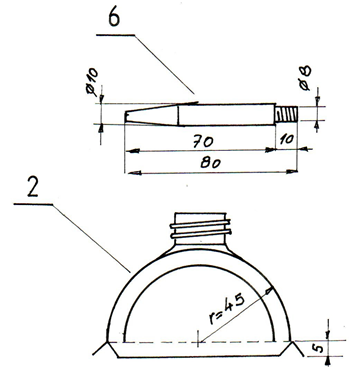 PRIBOR I ALAT: Stolna bušilica, svrdla za metal Ǿ 2,5 ; Ǿ3 ; Ǿ3,5 i Ǿ 4 mm.Zaštitne rukavice i kliješta za pridržavanje obratka .Stolni škripac sa ulošcima (kutni profi 35x35x 260, ili slično, dva komada).Čekić, točkalo, crtaća igla, kombinirana kliješta, plosnati odvijač i kutnik.PRIBOR I ALAT (donosi učitelj):Pribor za tehničko crtanje, kemijska olovka, škare za papir.Kalkulator.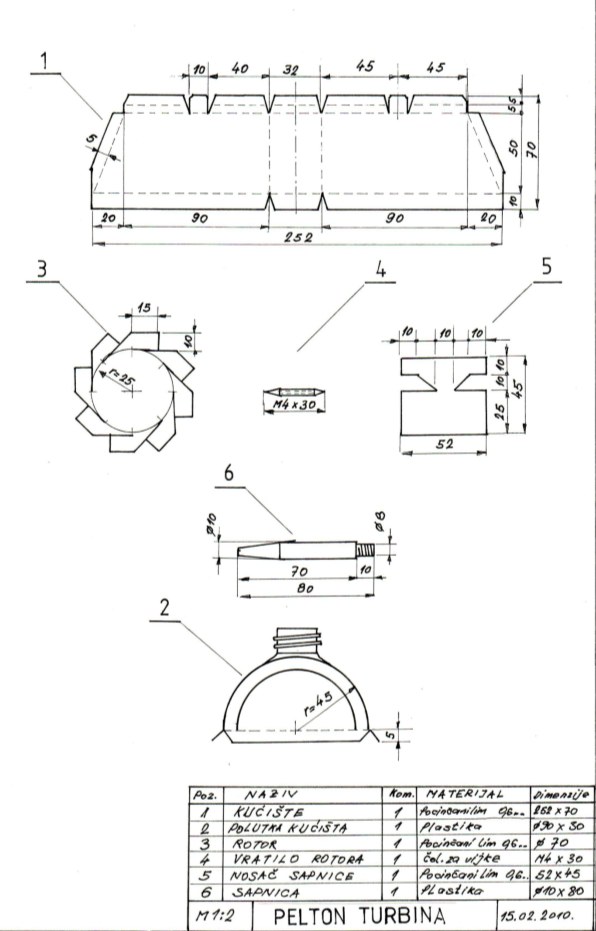 Ime i prezimeOIBOsnovna škola, adresa, mjestoe-adresa školee-adresa polaznikaTelefon/mobitel polaznikaIme i prezimeOIBOsnovna škola, adresa, mjestoe-adresa školee-adresa polaznikaTelefon/mobitel polaznikaUČITELJ/MENTORUČITELJ/MENTORIme i prezimeOIBOsnovna škola, adresa, mjestoe-adresa školee-adresa polaznikaTelefon/mobitel polaznikaUČENIK/CA (7.razred)UČENIK/CA (7.razred)Ime i prezimeRazredOIBNapomene za organizatora (ukoliko je potrebno)